ИНСТРУКЦИЯ     НА  15.1131 группа   «Автомеханик»Уважаемые студенты,  ваша задача на сегодня изучить (внимательно прочитать и кратко законспектировать теоретический материал, ВЫПОЛНИТЬ ПРАКТИЧЕСКОЕ ЗАДАНИЕ  на оценку).ВНИМАНИЕ!!!  Выполненное  задание нужно СФОТОГРАФИРОВАТЬ и выслать преподавателю (89090193958  WhatsApp) СИНТАКСИЧЕСКИЕ   МОДЕЛИ  ПРЕДЛОЖЕНИЙ (А 9)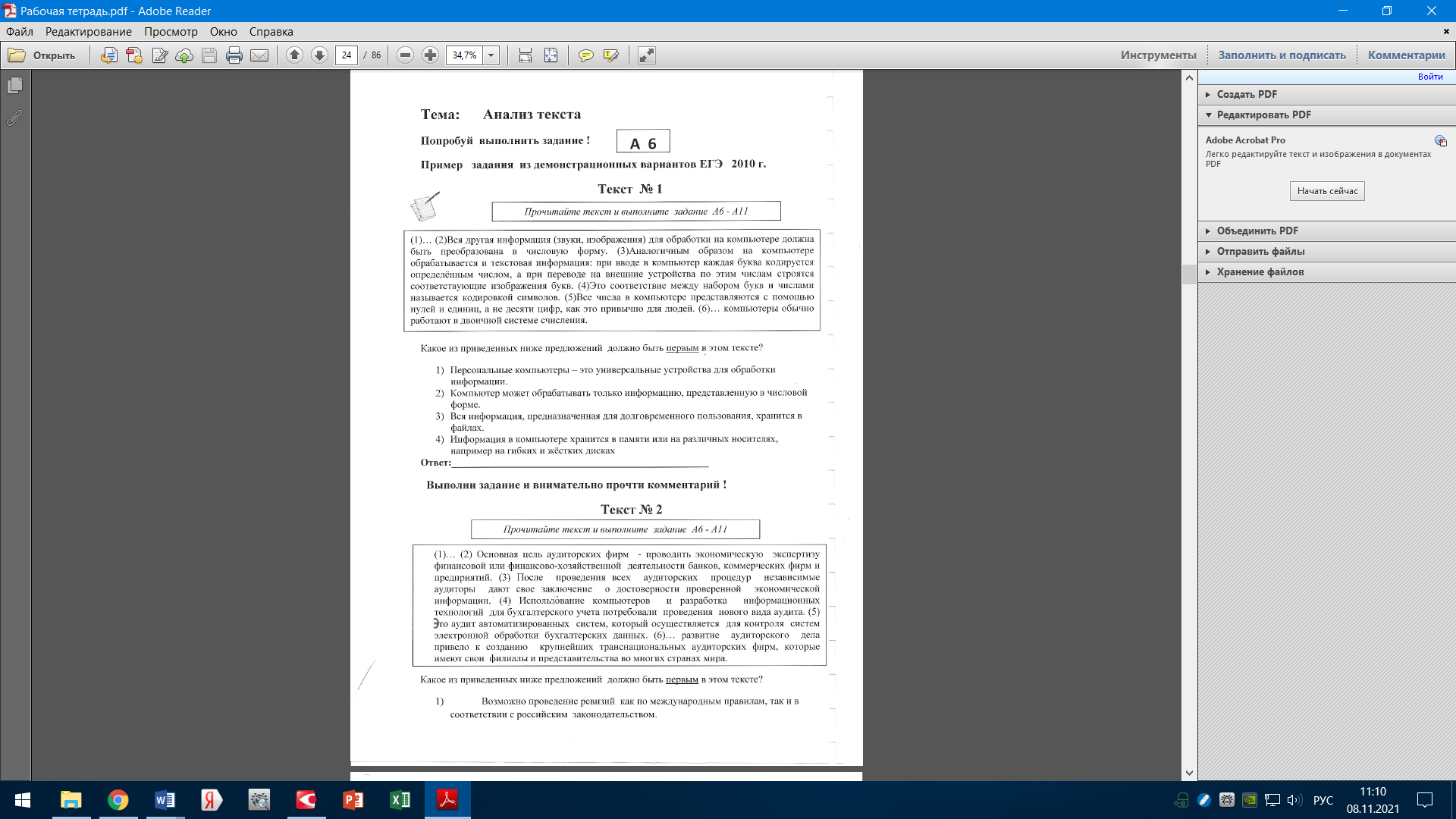 Укажите верную характеристику третьего (3) предложения текста. 1) сложное с бессоюзной и союзной сочинительной связью2) сложносочинённое3) сложное бессоюзное4)  сложное с бессоюзной и союзной подчинительной связью Ответ_______________________________________________________________         Выполни задание и внимательно прочти комментарий !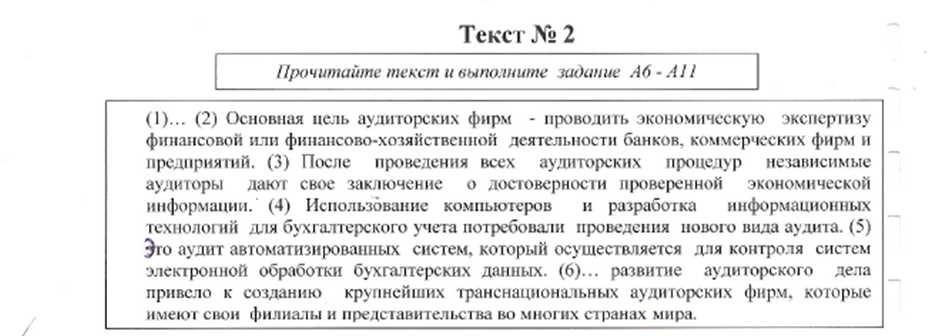 Укажите верную характеристику шестого (6) предложения текста.1)   Простое осложненное2)   Сложносочиненное3)   Сложноподчиненное4)   Сложное с союзной сочинительной и подчинительной связью между частямиВерный ответ_______________________________________Комментарий : это предложение сложное, так как в нем 2 грамматические основы: развитие привело + которые имеют. Предложение сложноподчиненное, в связи с тем, что второе простое предложение по смыслу зависимо от первого и содержит в своем составе средство связи (союзное слово которое), что типично для подчинительной связи.	ПРАКТИЧЕСКОЕ  ЗАДАНИЕ:Нарисуйте  схему  ПРОСТОГО  неосложненного предложенияНарисуйте схему ПРОСТОГО  осложненного предложенияНарисуйте схему СЛОЖНОГО БЕССОЮЗНОГО   предложенияНарисуйте схему СЛОЖНОСОЧИНЕННОГО  предложенияНарисуйте схему СЛОЖНОПОДЧИНЕННОГО  предложения